\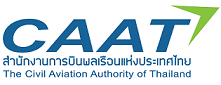 1.	ชื่อ และชื่อสกุล (Name and Surname)                                                                                                            1.	ชื่อ และชื่อสกุล (Name and Surname)                                                                                                            1.	ชื่อ และชื่อสกุล (Name and Surname)                                                                                                            เลขบัตรประชาชน  (ID Card Number)หรือเลขที่หนังสือเดินทาง (Passport Number) เลขบัตรประชาชน  (ID Card Number)หรือเลขที่หนังสือเดินทาง (Passport Number) 2.  รายละเอียดส่วนบุคคล (Personal Details)                                                                                                                                      2.  รายละเอียดส่วนบุคคล (Personal Details)                                                                                                                                      2.  รายละเอียดส่วนบุคคล (Personal Details)                                                                                                                                      2.  รายละเอียดส่วนบุคคล (Personal Details)                                                                                                                                      2.  รายละเอียดส่วนบุคคล (Personal Details)                                                                                                                                      	วัน เดือน ปี เกิด (Date of Birth : DD/MM/YYYY)            /             /	   	สัญชาติ (Nationality)		วัน เดือน ปี เกิด (Date of Birth : DD/MM/YYYY)            /             /	   	สัญชาติ (Nationality)		วัน เดือน ปี เกิด (Date of Birth : DD/MM/YYYY)            /             /	   	สัญชาติ (Nationality)		วัน เดือน ปี เกิด (Date of Birth : DD/MM/YYYY)            /             /	   	สัญชาติ (Nationality)		วัน เดือน ปี เกิด (Date of Birth : DD/MM/YYYY)            /             /	   	สัญชาติ (Nationality)	2.  ที่อยู่ของผู้ขอที่ระบุในใบอนุญาตเป็นภาษาอังกฤษ (Address of Applicant)	                                                                                                                                                 2.  ที่อยู่ของผู้ขอที่ระบุในใบอนุญาตเป็นภาษาอังกฤษ (Address of Applicant)	                                                                                                                                                 2.  ที่อยู่ของผู้ขอที่ระบุในใบอนุญาตเป็นภาษาอังกฤษ (Address of Applicant)	                                                                                                                                                 2.  ที่อยู่ของผู้ขอที่ระบุในใบอนุญาตเป็นภาษาอังกฤษ (Address of Applicant)	                                                                                                                                                 2.  ที่อยู่ของผู้ขอที่ระบุในใบอนุญาตเป็นภาษาอังกฤษ (Address of Applicant)	                                                                                                                                                 	E-Mail Address			E-Mail Address			E-Mail Address			E-Mail Address			E-Mail Address			อาชีพ (Occupation)	    สถานที่ทำงานของผู้ขอ (Office of Applicant)			อาชีพ (Occupation)	    สถานที่ทำงานของผู้ขอ (Office of Applicant)			อาชีพ (Occupation)	    สถานที่ทำงานของผู้ขอ (Office of Applicant)			อาชีพ (Occupation)	    สถานที่ทำงานของผู้ขอ (Office of Applicant)			อาชีพ (Occupation)	    สถานที่ทำงานของผู้ขอ (Office of Applicant)		3.  ผู้รับแจ้งกรณีฉุกเฉิน (Person to be Notified in Emergency)                                             	                                                                                                                3.  ผู้รับแจ้งกรณีฉุกเฉิน (Person to be Notified in Emergency)                                             	                                                                                                                3.  ผู้รับแจ้งกรณีฉุกเฉิน (Person to be Notified in Emergency)                                             	                                                                                                                3.  ผู้รับแจ้งกรณีฉุกเฉิน (Person to be Notified in Emergency)                                             	                                                                                                                3.  ผู้รับแจ้งกรณีฉุกเฉิน (Person to be Notified in Emergency)                                             	                                                                                                                    E-Mail Address                                		                                                                                                                                                                                                                                                                                                                                                                                                                                   E-Mail Address                                		                                                                                                                                                                                                                                                                                                                                                                                                                                   E-Mail Address                                		                                                                                                                                                                                                                                                                                                                                                                                                                                   E-Mail Address                                		                                                                                                                                                                                                                                                                                                                                                                                                                                   E-Mail Address                                		                                                                                                                                                                                                                                                                                                                                                                                                                               4.  ถือใบอนุญาตผู้ประจำหน้าที่ประเภท (Current Licence Held) Please Check as Appropriate 4.  ถือใบอนุญาตผู้ประจำหน้าที่ประเภท (Current Licence Held) Please Check as Appropriate 4.  ถือใบอนุญาตผู้ประจำหน้าที่ประเภท (Current Licence Held) Please Check as Appropriate 4.  ถือใบอนุญาตผู้ประจำหน้าที่ประเภท (Current Licence Held) Please Check as Appropriate 4.  ถือใบอนุญาตผู้ประจำหน้าที่ประเภท (Current Licence Held) Please Check as Appropriate Airline Transport Pilot Licence - AeroplaneAirline Transport Pilot Licence - HelicopterCommercial Pilot Licence - AeroplaneCommercial Pilot Licence - HelicopterPrivate Pilot Licence - AeroplanePrivate Pilot Licence - HelicopterAircraft Maintenance Engineer Licence5. รายละเอียดในใบอนุญาตฯ (Current Licence Detail)5. รายละเอียดในใบอนุญาตฯ (Current Licence Detail)5. รายละเอียดในใบอนุญาตฯ (Current Licence Detail)5. รายละเอียดในใบอนุญาตฯ (Current Licence Detail)5. รายละเอียดในใบอนุญาตฯ (Current Licence Detail)	Licence’s Issuing State			Licence’s Issuing State			Licence’s Issuing State			Licence’s Issuing State			Licence’s Issuing State			Full Licence Number			Full Licence Number			Full Licence Number			Full Licence Number			Full Licence Number			Date of Licence Issue (DD/MM/YYYY)			Date of Licence Issue (DD/MM/YYYY)			Date of Licence Issue (DD/MM/YYYY)			Date of Licence Issue (DD/MM/YYYY)			Date of Licence Issue (DD/MM/YYYY)			Ratings Listed on Licence (Use Additional Sheets, If Necessary)			Ratings Listed on Licence (Use Additional Sheets, If Necessary)			Ratings Listed on Licence (Use Additional Sheets, If Necessary)			Ratings Listed on Licence (Use Additional Sheets, If Necessary)			Ratings Listed on Licence (Use Additional Sheets, If Necessary)			Date of Last Licence Proficiency Check (DD/MM/YYYY)			Date of Last Licence Proficiency Check (DD/MM/YYYY)			Date of Last Licence Proficiency Check (DD/MM/YYYY)			Date of Last Licence Proficiency Check (DD/MM/YYYY)			Date of Last Licence Proficiency Check (DD/MM/YYYY)			Radio Operators Licence Number			Radio Operators Licence Number			Radio Operators Licence Number			Radio Operators Licence Number			Radio Operators Licence Number			Date of Instrument Rating Renewal (If Applicable) (DD/MM/YYYY)			Date of Instrument Rating Renewal (If Applicable) (DD/MM/YYYY)			Date of Instrument Rating Renewal (If Applicable) (DD/MM/YYYY)			Date of Instrument Rating Renewal (If Applicable) (DD/MM/YYYY)			Date of Instrument Rating Renewal (If Applicable) (DD/MM/YYYY)			Restrictions Listed on Licence (If Applicable)			Restrictions Listed on Licence (If Applicable)			Restrictions Listed on Licence (If Applicable)			Restrictions Listed on Licence (If Applicable)			Restrictions Listed on Licence (If Applicable)		6. รายละเอียดใบสำคัญแพทย์ (Medical Certificate)	Medical Certificate’s Issuing State			Class of Medical			Date of Last Medical Check (DD/MM/YYYY)			Date of Next Medical Due (DD/MM/YYYY)		7.	รายละเอียดการขอใบรับรองฯ (Details of Validation Requirements)	Aircraft Type / Aircraft Registration Number			Organization/Company Name			Flight Time (Previous 12 Months)	Flight Time	Total Time	Hrs. PIC time	Hrs.	Flight Time on Type to be Validated	Total Time	Hrs. PIC time	Hrs.	Simulator Time on Type to be Validated	Total Time	Hrs.8.  ได้แนบมาพร้อมนี้ (Enclosed Herewith)   สำเนาหนังสือเดินทาง (Certified True Copy of Passport)รูปถ่ายหน้าตรง ขนาด 1 นิ้ว ไม่สวมหมวก และแว่นตาดำ ถ่ายไว้ไม่เกิน 6 เดือน จำนวน 3 รูป เฉพาะกรณียื่นขอใบรับรองใบอนุญาต	นายช่างภาคพื้นดิน (3 photos, 1-inch, no cap and dark glasses and taken within the last six months – Only for issue 	Validation AMEL) สำเนาใบอนุญาตทำงานในประเทศไทย หรือ เอกสารแสดงถิ่นที่อยู่ในประเทศไทย (ถ้ามี) {Certified True Copy of Work Permit or Any Documents that Prove Residency in Thailand (If Any)}สำเนาใบอนุญาตผู้ประจำหน้าที่ ที่ประสงค์จะขอออกใบรับรองใบอนุญาตฯ (Certified True Copy of the Personnel Licence 	that Requests for Rendering a Personnel Licence Valid)สำเนาใบสำคัญแพทย์ที่มีผลบังคับใช้ (ถ้ามี) (Certified True Copy of Medical Certificate – If Any)หนังสือรับรองจากหน่วยงาน และเหตุผลขอให้ออกใบรับรองใบอนุญาตฯ (Letter of Recommendation and Reason for          Application from Company or Flying Club)ผลการตรวจสอบการฝึกบินทบทวนตามวาระ PPC Form (Pilot Proficiency Check)สำเนาสมุดปูมเดินทาง (Certified True Copy of Log Book) อื่นๆ (โปรดระบุ)		หมายเหตุ / Remark :	1. 	ให้กรอกข้อความภาษาไทยหรือภาษาอังกฤษให้ชัดเจน (Shall be clearly filled out in Thai or English)2. 	สำเนาเอกสารทุกฉบับต้องรับรองสำเนาโดยผู้ขอฯ (All copies of documents must be certified by applicant) 3. 	ผู้ขอฯ จะต้องยื่นคำร้อง พร้อมเอกสารประกอบการออกใบรับรองครบถ้วนตามข้อกำหนด กพท. ฉบับที่ 8 ว่าด้วยการขอ การออก และการรับรอง		ใบอนุญาตผู้ประจำหน้าที่ซึ่งออกให้โดยรัฐภาคีแห่งอนุสัญญาหรือรัฐที่ได้ทำความตกลงกับประเทศไทย ต่อ กพท. สำหรับกรณีเอกสารหลักฐานไม่		เพียงพอต่อการพิจารณา เจ้าหน้าที่อาจขอเอกสาร หรือหลักฐานเพิ่มเติมสำหรับการพิจารณาเพื่อออกใบรับรองฯ (The applicant must submit 		an application with supporting documents for issuance of rendering a personnel licence valid in accordance with the Requirements 		of CAAT No. 8. In case of insufficient documents and evidence for consideration, Officials may request additional documents or evidence     for rendering a personnel licence valid)4.	ผู้ขอฯ อนุญาตให้ กพท. เผยแพร่ข้อมูลของผู้ขอฯ กับหน่วยงานรัฐที่เกี่ยวข้องกับ กิจการการบินพลเรือน เช่น คณะกรรมการสอบสวนกรณีอันเกี่ยวกับ		อุบัติเหตุของอากาศยานในราชอาณาจักร เป็นต้น เพื่อให้การดำเนินการเป็นไปตามกฎหมายและอำนาจของ กพท. ที่ได้รับ (According to law, 		regulation, and authority of CAAT, an applicant shall grant permission to CAAT to share applicant’s information with     appropriate civil aviation agencies, such as Aircraft Accident Investigation Ccommittee of Thailand)	1. 	ข้าพเจ้าขอรับรองว่า ไม่เคยมีประวัติการฝ่าฝืน หรือการไม่ปฏิบัติตามกฎหมาย กฎระเบียบ ข้อบังคับที่สำนักงานการบินพลเรือนแห่งประเทศไทย (กพท.) ประกาศกำหนด หรือฝ่าฝืน คู่มือ ข้อกำหนดการปฏิบัติการ หรือวิธีปฏิบัติที่เกี่ยวกับความปลอดภัยที่ได้รับการรับรองจาก กพท. ซึ่งการฝ่าฝืนนั้นก่อให้เกิดอันตรายแก่การเดินอากาศ หรือฝ่าฝืนกฎหมายของหน่วยงานที่มีอำนาจของประเทศที่เกี่ยวข้องกำหนด (I hereby certify that the there is no record of my violation against or failure to follow laws, rules and regulations prescribed by CAAT as well as my breach against manuals, operations specifications or procedures concerning safety has approved by CAAT and that violation or breach has negative impacts on air navigations or record of the violation against laws prescribed by the competent authority of the state concerned) 	2. 	ข้าพเจ้าขอรับรองว่ารายละเอียดที่กรอกข้างต้น และเอกสารประกอบการพิจารณาสำหรับการขอรับใบรับรองผู้ประจำหน้าที่ เป็นจริงทุกประการ โดยเป็นไปตามข้อกำหนด กพท. ฉบับที่ 8 ว่าด้วยการขอ การออก และการรับรองใบอนุญาตผู้ประจำหน้าที่ซึ่งออกให้โดยรัฐภาคีแห่งอนุสัญญาหรือรัฐที่ได้ทำความตกลงกับประเทศไทย และ ANNEX 1 (I certify that the details filled above and supporting documents for issuance of Rendering a Personnel Licence Valid are true in all respects and meet requirements in Requirements of CAAT No. 8 and ANNEX1)                    /                   /                      		                  (                                                          )       วันที่ยื่นคำร้อง  (Date of Submission) 		                                   ลายมือชื่อผู้ขอ (Signature of Applicant)